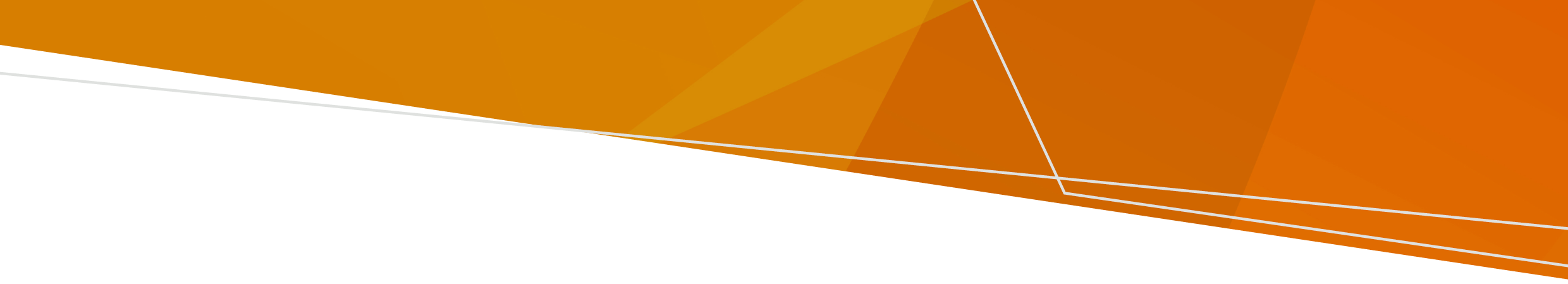 बाढ़ के बाद बिजली वापस आने में कुछ समय लग सकता है। यदि बिजली चले जाती है तो उस स्थिति में आप क्या कर सकते/ती हैं, उससे जुड़े नीचे दिए गए सुझावों का प्रयोग करें।अपने भोजन को सुरक्षित रखने से जुड़े सुझावबिजली चली जाने से आपके खाद्य-पदार्थ प्रभावित हो सकते हैं, निम्नलिखित याद रखें: खाद्य पदार्थों को फ्रिज से निकालर फ्रीज़र में रख दें खाने के पैकेटों के ऊपर बैग में रखी बर्फ या एक इन्सुलेटिंग कंबल रखकर अपने भोजन को यथासंभव ठंडा रखें यदि आपका भोजन स्पर्श करने पर अभी भी ठंडा है ( 5 °C से कम), तो इसका उपयोग करना सुरक्षित हैयदि आपका भोजन छूने पर ठंडा नहीं है, तो इसे चार घंटे तक रखा और खाया जा सकता है और फिर यह आवश्यक है कि इसे फेंक दिया जाए या पकाकर खाया जाएगर्म खाना गर्म होने के चार घंटे के भीतर खा लें या इसे फेंक देंयदि बिजली आ जाती है और फ्रोजन भोजन अभी भी ठोस है, तो इस भोजन को फिर से फ्रीज़ करना सुरक्षित है। बिजली के जनरेटर का उपयोग करने से जुड़े सुझावबिजली चले जाने पर जनरेटरों का प्रयोग सामान्यत: किया जाता है। किसी जनरेटर का प्रयोग करने से पहले इन सुझावों का प्रयोग करें: सुनिश्चित करें कि पेट्रोल या डीजल जनरेटरों का उपयोग अच्छी तरह हवादार बाहरी क्षेत्रों में किया जाता है क्योंकि यह अन्यथा कार्बन मोनोऑक्साइड विषाक्तता पैदा कर सकते हैं जिससे आप बहुत बीमार पड़ सकते/ती हैंबाहरी उपयोग के लिए पोर्टेबल या जनरेटर का उपयोग आपके घर के अंदर नहीं किया जाता है क्योंकि इससे कार्बन मोनोऑक्साइड विषाक्तता, बिजली का झटका या आग लग सकती हैस्थायी जनरेटर इंस्टॉल करें क्योंकि वे बैक-अप पावर प्रदान करने के लिए सबसे उपयुक्त हैं अपने जनरेटर को एक शुष्क स्थान पर रखें। आपको पेट्रोल को बाहर किसी संरक्षित क्षेत्र में स्टोर करना चाहिएजनरेटर को छूने से पहले अपने हाथों को सुखा लेंइसे चालू करने से पहले जांचें कि तारें या अन्य इलेक्ट्रिक्ल इंस्टॉलेशन्स क्षतिग्रस्त तो नहीं हैंईंधन भरने से पहले जनरेटर को बंद कर दें और ठंडा कर लें। गर्म इंजन के पुर्जों पर गिरा पेट्रोल आग का कारण बन सकता हैहेवी-ड्यूटी एक्सटेंशन कॉर्ड का उपयोग करके उपकरणों को जनरेटर में प्लग-इन करें जनरेटर को दीवार के आउटलेट में प्लग करके घर के तारों को बिजली देने की कोशिश न करें। सहायता लेंगैस या बिजली का प्रयोग सुरक्षित रूप से करने से सम्बन्धित जानकारी के लिए Energy Safe Victoria से 9203 9700 पर संपर्क करें या www.esv.vic.gov.auदेखें। गैस रिसाव की रिपोर्ट करने के लिए 132 771 पर कॉल करें।यह प्रकाशन एक सुलभ फॉर्मेट में प्राप्त करने के लिए, pph.communications@health.vic.gov.au पर ई-मेल करें।बाढ़ के बाद बिजली का चले जानाबाढ़ के बाद बिजली जाने से जुड़ी जानकारीHindi | हिन्दीOFFICIAL